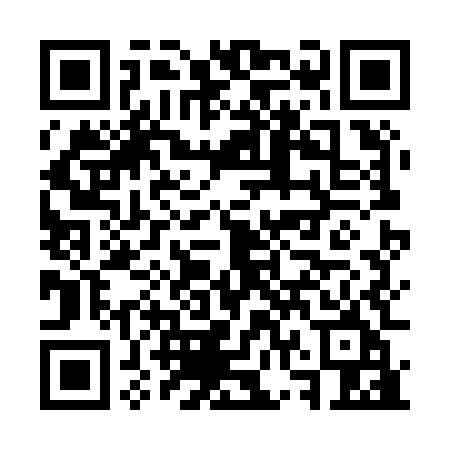 Prayer times for Cape Flattery, AustraliaWed 1 May 2024 - Fri 31 May 2024High Latitude Method: NonePrayer Calculation Method: Muslim World LeagueAsar Calculation Method: ShafiPrayer times provided by https://www.salahtimes.comDateDayFajrSunriseDhuhrAsrMaghribIsha1Wed5:166:2912:163:356:037:122Thu5:166:2912:163:356:027:113Fri5:166:2912:163:346:027:114Sat5:166:3012:163:346:017:115Sun5:166:3012:163:346:017:106Mon5:176:3012:153:346:017:107Tue5:176:3012:153:336:007:108Wed5:176:3112:153:336:007:099Thu5:176:3112:153:336:007:0910Fri5:176:3112:153:335:597:0911Sat5:176:3112:153:335:597:0912Sun5:186:3212:153:325:597:0813Mon5:186:3212:153:325:587:0814Tue5:186:3212:153:325:587:0815Wed5:186:3312:153:325:587:0816Thu5:186:3312:153:325:577:0817Fri5:186:3312:153:325:577:0818Sat5:196:3312:153:325:577:0719Sun5:196:3412:153:315:577:0720Mon5:196:3412:153:315:577:0721Tue5:196:3412:153:315:567:0722Wed5:196:3512:153:315:567:0723Thu5:206:3512:163:315:567:0724Fri5:206:3512:163:315:567:0725Sat5:206:3612:163:315:567:0726Sun5:206:3612:163:315:567:0727Mon5:216:3612:163:315:567:0728Tue5:216:3712:163:315:567:0729Wed5:216:3712:163:315:567:0730Thu5:216:3712:163:315:567:0731Fri5:226:3712:173:315:557:07